Transcription du reportage de la Radio Télévision Belge sur l’art napping du 18 mars 2014.Parlons de vol, le vol d’œuvres dans le but de soutirer de l’argent à ses propriétaires. C’est tout un art. C’est surtout un crime qui fait les affaires de bandes organisées. Maxime Binet.L’art napping, c’est voler une œuvre d’art et demande une rançon. C’est ce qui est arrivé au petit musée Magritte de Jette. En 2009, deux malfrats dérobent « l’Olympia »  de Magritte, une peinture estimée à près d’un million d’euros. Quelques jours plus tard, les voleurs contactent le conservateur du musée.« Des gars qui étaient assez menaçants, par téléphone, qui demandaient si on était bien au courant de ce qui s’était passé avec «l’Olympia » et si ça nous intéressait de le récupérer. Bon, forcément, on a dit oui. Et alors, ben ils disaient voilà, OK, éventuellement un prix pareil, quelque chose comme ça, quatre-cents mille francs, euros. On peut vous le livrez. »Deux ans et demi plus tard, retour au propriétaire. « L’Olympia » de Magritte est restitué grâce au travail d’un intermédiaire de la police.L’art napping est un phénomène qui reste marginal. Mais selon les autorités, le risque est bien réel que ce phénomène augmente, un avis que partage ce détective privé, spécialisé dans la recherche de tableaux dérobés.« La plupart des œuvres sont des demandes de rançon. Ces œuvres sont très bien assurées auprès des musées, auprès des collections privées. »Bien souvent, les voleurs menacent de détruire l’œuvre si aucune rançon n’est payée. Pour éviter le sinistre total, certaines compagnies d’assurance ne prennent aucun risque.« Les assureurs sont intéressés à ne pas payer la somme totale aux assurés et tenter de récupérer ces biens en payant une rançon. »Souvent les malfrats agissent à plusieurs en bande organisée. Les auteurs de ces vols sont très rarement arrêtés. Seulement entre 8 et 10 % des œuvres dérobées sont retrouvées par les autorités.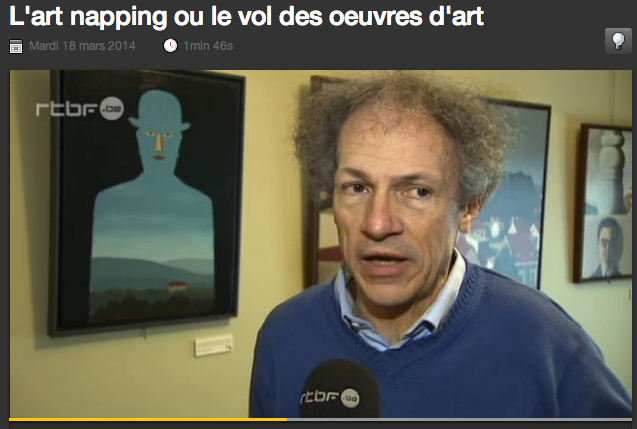 http://www.rtbf.be/video/detail_l-art-napping-ou-le-vol-des-oeuvres-d-art?id=1903770